Publicado en Madrid el 15/11/2022 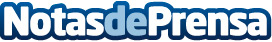 Baja el número de contratos de trabajo (-8,2% intermensual), cayendo más los indefinidos (-11,5%) y fijos discontinuos (-7,6%), que los temporales (-6,6%)The Adecco Group Institute, el centro de estudios y divulgación del Grupo Adecco, junto al Instituto Cuatrecasas de Estrategia Legal en RRHH, presentan hoy la tercera edición del Observatorio trimestral del mercado de trabajo, un Informe cuyo objeto es ofrecer información y opinión sobre la evolución del empleo en el país y el impacto de las recientes reformasDatos de contacto:Adecco+34914325630Nota de prensa publicada en: https://www.notasdeprensa.es/baja-el-numero-de-contratos-de-trabajo-82 Categorias: Nacional Sociedad Recursos humanos Servicios Técnicos http://www.notasdeprensa.es